A Strategic Inclusion Plan (SIP) is the Inclusion Support Programs (ISP) inclusion assessment and planning tool that supports educators in Early Childhood Education and Care (ECEC) services to engage in reflective practice and planning to improve and embed inclusive practice, in line with the National Quality Standard (NQS).Developing a SIP, with the support of an Inclusion Professional from the Inclusion Agency, is the first step to accessing ongoing support from the Inclusion Support Program (ISP) and is required when accessing Specialist Equipment through the Inclusion Agency and funding options through the Inclusion Development Fund Manager (IDFM).A SIP is considered a ‘living’ document that is implemented and updated on a regular basis.  It is reviewed at least once in a 12-month period, with support of an Inclusion Professional. Service educators are required to document the progress they have made as they implement their SIP. The Department of Education anticipates that each service will document their SIP on the Inclusion Support Portal (IS Portal), the online gateway for Early Childhood Education and Care services to engage in inclusion planning and to access Inclusion Development Funding options, but also recognises that there will be circumstances where the use of a paper-based SIP may be required.This interactive paper-based version of the SIP can be used:as a tool for individual and teams of educators to document their inclusion planning before transferring it onto the IS Portal.by Family Day Care Coordination Units seeking to engage in service-wide inclusion planning.by services who do not have the necessary infrastructure to support the Inclusion Support Portal for the following reasons.Access to the ISPortal has not been granted by the service provider.The service is a Community Child Care Fund-Restricted (CCCFR) service.The service is experiencing IT issues.The service is experiencing PRODA access issues.The service is seeking to engage in inclusion planning, Specialist Equipment and Inclusion Development Funding options are not required.For guidance and support to develop your Strategic Inclusion Plan:Contact your Inclusion Professional. If you are unsure of who your Inclusion Professional is please contact  your local Inclusion Agency. For guidance and support using this template also refer to the following Guide:How to complete a paper-based Strategic Inclusion Plan for CBDC & OSHC Service Providers  (add hyperlink) Service Details Inclusion Agency Details The purpose of the Service Profile is to create a service overview that is shared with the Inclusion Agency (IA) to help them to understand the inclusion needs and practices of your service.In the Service Profile, your will need to provide information about the number of children enrolled in the service broken down by the cohorts of children the Inclusion Support Program supports. You will also be required to identify the current capacity and capability of educators to include children with additional needs and develop a community outreach strategy.Service DetailsInclusion Practices How does your service promote learning experiences, interactions and participation to build on children's strengths and encourage involvement?When responding to this question consider:What does the service do on a daily basis to show their commitment to the inclusion of all children?What is the service’s philosophy and policies in relation to inclusion?How is this reflected in the service’s practices?How does the service ensure their program and daily routines cater to all children?How is the physical environment organised to encourage participation and interaction between peers?What strategies do educators use to encourage participation and interaction between peers?How does the service identify and build on children’s strengths? What resources do educators use or modifications are made to encourage children’s engagement?What professional development is provided to educators to strengthen inclusive practices?What are the service’s strengths in regard to including  all children?What would the service like to do to build on their strengths in this area?Maximum 4000 characters Community Outreach How will your service engage with families in the community who do not currently access early childhood education and care services?When responding to this question consider:How does the service currently engage with the local community to encourage access to their service for children with additional needs?How will the service target and engage with families not accessing their services? For example, CALD families, Aboriginal families.How will the service highlight the educational benefits for children with additional needs attending their service?What involvement does the service have in the local community? How will the service utilise these opportunities to promote access for all children and families?How will the service liaise with other sectors and local agencies/groups (e.g. health, migrant services and the other educational institutions in the local area) to build educator knowledge and build community links?How will the service seek feedback from the community to identify if their service is catering to the needs of the community and local families?Maximum 4000 characters Service Profile Review The Service Profile review is completed by the services Inclusion Professional  after the services SIP has been uploaded to the IS Portal. Where a paper-based SIP is unable to be uploaded to the IS Portal and the service is not requiring access to Specialist Equipment and/or Inclusion DevelopmentFunding options, the services Inclusion Professional will complete the Service Profile review below.Name of Inclusion Professional:Date review completed:A separate Care environment section of the paper-based SIP template, including an Inclusion Profile, Barriers, Strategies and Actions must be completed for each care environment seeking support from the Inclusion Support Program when educators in the care environment are seeking to engage in inclusion planning, requiring access to Specialist Equipment or requesting Inclusion Development Funding options.Care Environment Name:  Description of the Care Environment   Inclusion Profile The number of Barriers identified, and Strategies and Actions developed will differ depending on the context and dynamics of the Care Environment, including the current capacity and capability of educators.A Barrier is something that is impacting the educators ability to include children with additional needs alongside their typically developing peers.A Strategy identifies what educators are  going to do to address the Barrier to inclusion. For every inclusion Barrier identified there must be at least one Strategy. Multiple Strategies may be needed to address each Barrier. Actions are the steps that educators plan to take to implement each Strategy. Multiple Actions may be needed for each Strategy.Progress Notes are a record of the achievement’s educators have experienced and the progress they have made towards addressing the inclusion Barrier, through implementing the Actions developed for each Strategy. The Barriers, Strategies and Action section of this template provides educators with an opportunity to document 4 Barriers, a Strategy for each Barrier and two Actions for each Strategy. Additional Barriers, Strategies and Action can be added to this template or removed as required. 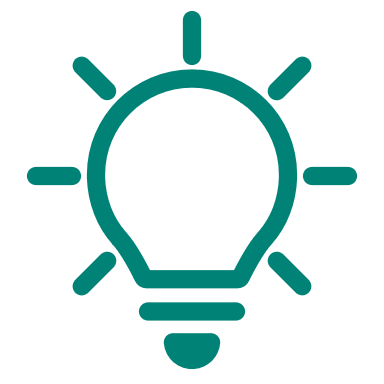 Inclusion BarrierChoose a Barrier or create a Custom BarrierStrategy Choose a Strategy or create a Custom StrategyAction 1 Maximum 2000 characters for each text boxProgress Notes Maximum 2000 characters per Progress NoteAction 2 Maximum 2000 characters for each text boxProgress Notes Maximum 2000 characters per Progress NoteInclusion BarrierChoose a Barrier or create a Custom BarrierStrategy Choose a Strategy or create a Custom StrategyAction 1 Maximum 2000 characters for each text boxProgress Notes Maximum 2000 characters per Progress NoteAction 2 Maximum 2000 characters for each text boxProgress Notes Maximum 2000 characters per Progress NoteInclusion BarrierChoose a Barrier or create a Custom BarrierStrategy Choose a Strategy or create a Custom StrategyAction 1 Maximum 2000 characters for each text boxProgress Notes Maximum 2000 characters per Progress NoteAction 2 Maximum 2000 characters for each text boxProgress Notes Maximum 2000 characters per Progress NoteInclusion BarrierChoose a Barrier or create a Custom BarrierStrategy Choose a Strategy or create a Custom StrategyAction 1 Maximum 2000 characters for each text boxProgress Notes Maximum 2000 characters per Progress NoteAction 2 Maximum 2000 characters for each text boxProgress Notes Maximum 2000 characters per Progress NoteInclusion Professional Care Environment ReviewThe Care Environment review is completed by the service’s Inclusion Professional after the services SIP has been uploaded to the IS Portal. Where a paper-based SIP is unable to be uploaded to the IS Portal and the service is not requiring access to Specialist Equipment and/or Inclusion DevelopmentFunding options, the services Inclusion Professional will complete the Service Profile review below.Name of Inclusion Professional:Date review completed:Inclusion Professional Annual ReviewAs part of the SIP Yearly review process, the service’s Inclusion Professional (IP) will acknowledge the progress of the service in relation to implementing their SIP over the last 12 months, comment on the service’s plans for the next 12 months, and how these plans were developed to increase educators’ capacity and confidence to embed inclusive practices in their service and include all children. Where a paper-based SIP is unable to be uploaded to the IS Portal and the service is not requiring access to Specialist Equipment and/or Inclusion Development Funding options, the services Inclusion Professional will complete the Annual Review below.Name of Inclusion Professional:Date review completed:Reason for completing paper-based SIPSIP ID (if applicable)Service NameCCS Primary approval IdService contact personService contact #Service email addressService addressInclusion Agency Name Inclusion Agency contact  #Name of Inclusion ProfessionalInclusion Professional contact #Inclusion Professional email addressDate of effect (Service Profile start date)Total number of children enrolled at the serviceTotal number of licensed placesTotal number of staffNumber of enrolled children who:Number of enrolled children who:have a disability or developmental delayare presenting with challenging behaviourshave a serious medical or health condition, inclusion mental healthare presenting with trauma related behavioursare Aboriginal or Torres Strait Islander childrenare children from culturally and linguistically diverse backgroundsare from a Refugee or Humanitarian backgroundTotal Number of Children with additional needsWhat is the total number of children in this care environment per standard week?What is the total number of staff in the care environment per standard week (excluding additional educators)?Age of the youngest child in the care environment?YearsMonthsAge of the oldest child in the care environment?YearsMonthsOn average, how confident are the educators in the care environment to include children with additional needs? Are kindergarten or preschool programs offered in this care environment that receive child-based State Government funding?Date of effect (date this profile was created) Date this barrier was identified:Barrier category BarrierCustom barrierDate this Barrier endedReason the Barrier ended Strategy Custom strategyAction Start dateStatus of this Action What is the action to address this strategy?How and when will you implement this action?How and when will you implement this action?What resource will be used to implement this action?DateNotes Progress statusAction Start dateStatus of this Action What is the action to address this strategy?How and when will you implement this action?How and when will you implement this action?What resource will be used to implement this action?DateNotes Progress statusDate this barrier was identified:Barrier category BarrierCustom barrierDate this Barrier endedReason the Barrier ended Strategy Custom strategyAction Start dateStatus of this Action What is the action to address this strategy?How and when will you implement this action?How and when will you implement this action?What resource will be used to implement this action?DateNotes Progress statusAction Start dateStatus of this Action What is the action to address this strategy?How and when will you implement this action?How and when will you implement this action?What resource will be used to implement this action?DateNotes Progress statusDate this barrier was identified:Barrier category BarrierCustom barrierDate this Barrier endedReason the Barrier ended Strategy Custom strategyAction Start dateStatus of this Action What is the action to address this strategy?How and when will you implement this action?How and when will you implement this action?What resource will be used to implement this action?DateNotes Progress statusAction Start dateStatus of this Action What is the action to address this strategy?How and when will you implement this action?How and when will you implement this action?What resource will be used to implement this action?DateNotes Progress statusDate this barrier was identified:Barrier category BarrierCustom barrierDate this Barrier endedReason the Barrier ended Strategy Custom strategyAction Start dateStatus of this Action What is the action to address this strategy?How and when will you implement this action?How and when will you implement this action?What resource will be used to implement this action?DateNotes Progress statusAction Start dateStatus of this Action What is the action to address this strategy?How and when will you implement this action?How and when will you implement this action?What resource will be used to implement this action?DateNotes Progress status